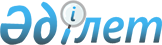 Зайсан аудандық мәслихатының 2019 жылғы 24 желтоқсандағы № 48-1 "2020-2022 жылдарға арналған Зайсан ауданының бюджеті туралы" шешіміне өзгерістер енгізу туралы
					
			Күшін жойған
			
			
		
					Шығыс Қазақстан облысы Зайсан аудандық мәслихатының 2020 жылғы 25 мамырдағы № 55-1 шешімі. Шығыс Қазақстан облысының Әділет департаментінде 2020 жылғы 8 маусымда № 7158 болып тіркелді. Күші жойылды - Шығыс Қазақстан облысы Зайсан аудандық мәслихатының 2020 жылғы 23 желтоқсандағы № 67-1 шешімімен
      Ескерту. Күші жойылды - Шығыс Қазақстан облысы Зайсан аудандық мәслихатының 23.12.2020 № 67-1 шешімімен (01.01.2021 бастап қолданысқа енгізіледі).

      ЗҚАИ-ның ескертпесі.

      Құжаттың мәтінінде түпнұсқаның пунктуациясы мен орфографиясы сақталған.
      Қазақстан Республикасының 2008 жылғы 4 желтоқсандағы Бюджет Кодексінің 106, 109-баптарына, Қазақстан Республикасының 2001 жылғы 23 қаңтардағы "Қазақстан Республикасындағы жергілікті мемлекеттік басқару және өзін-өзі басқару туралы" Заңының 6-бабының 1-тармағының 1) тармақшасына сәйкес Зайсан аудандық мәслихаты ШЕШІМ ҚАБЫЛДАДЫ:
      1. Зайсан аудандық мәслихатының 2019 жылғы 24 желтоқсандағы № 48-1 "2020-2022 жылдарға арналған Зайсан ауданының бюджеті туралы" (нормативтік құқықтық актілерді мемлекеттік тіркеу Тізілімінде 6486 нөмірімен тіркелген және 2020 жылғы 13 қаңтарда Қазақстан Республикасы нормативтік құқықтық актілерінің Эталондық бақылау банкінде электронды түрде жарияланған) шешіміне келесі өзгерістер енгізілсін:
      1-тармақ келесі редакцияда жазылсын:
      "1. 2020-2022 жылдарға арналған аудандық бюджет тиісінше 1, 2 және 3 қосымшаларға сәйкес, соның ішінде 2020 жылға мынадай көлемдерде бекітілсін:
      1) кірістер – 8674480,1 мың теңге, соның ішінде:
      салықтық түсімдер - 1404365 мың теңге;
      салықтық емес түсімдер – 26163 мың теңге;
      негізгі капиталды сатудан түсетін түсімдер – 28475 мың теңге;
      трансферттердің түсімдері – 7215477,1 мың теңге;
      2) шығындар – 8709070,8 мың теңге;
      3) таза бюджеттік кредиттеу – 323712 мың теңге, соның ішінде:
      бюджеттік кредиттер – 340409 мың теңге;
      бюджеттік кредиттерді өтеу – 16697 мың теңге;
      4) қаржы активтерімен жасалатын операциялар бойынша сальдо – 0,0 мың теңге;
      қаржы активтерін сатып алу – 0,0 мың теңге;
      мемлекеттің қаржы активтерін сатудан түсетін түсімдер – 0,0 мың теңге;
      5) бюджет тапшылығы (профициті) – - 358302,7 мың теңге;
      6) бюджет тапшылығын қаржыландыру (профицитті пайдалану) – 358302,7 мың теңге;
      қарыздар түсімі – 340409 мың теңге;
      қарыздарды өтеу – 16697 мың теңге;
      бюджет қаражатының пайдаланатын қалдықтары – 34590,7 мың теңге.";
      8-тармақ келесі редакцияда жазылсын:
      "8. 2020 жылға арналған аудандық бюджетте 6-қосымшаға сәйкес республикалық бюджеттен 2372756 мың теңге сомасында трансферттер көзделгені ескерілсін.".
      аталған шешімінің 1, 6, 8–қосымшалары осы шешімнің 1, 2, 3 -қосымшаларына сәйкес жаңа редакцияда жазылсын.
      2. Осы шешім 2020 жылғы 1 қаңтардан бастап қолданысқа енгізіледі. 2020 жылға арналған аудандық бюджет 2020 жылға республикалық бюджеттен берілген трансферттер 2020 жылға аудандық маңызы бар қала, ауылдық округ бюджеттеріне берілетін трансферттер
					© 2012. Қазақстан Республикасы Әділет министрлігінің «Қазақстан Республикасының Заңнама және құқықтық ақпарат институты» ШЖҚ РМК
				
      Сессия төрағасы

Т. Тусупов

      Аудандық мәслихат хатшысының міндетін атқарушы

В. Әділбаева
Зайсан аудандық мәслихатының 
2020 жылғы 25 мамырдағы 
№ 55-1 шешіміне 
1-қосымшаЗайсан аудандық мәслихатының 
2019 жылғы 24 желтоқсандағы 
№ 48-1 шешіміне 
1-қосымша
Санаты
Санаты
Санаты
Санаты
Сома (мың теңге)
Сыныбы
Сыныбы
Сыныбы
Сома (мың теңге)
Iшкi сыныбы
Iшкi сыныбы
Сома (мың теңге)
Атауы
Сома (мың теңге)
I. КІРІСТЕР
8674480,1
1
Салықтық түсімдер
1404365
01
Табыс салығы
375217
1
Корпоративтік табыс салығы
45909
2
Жеке табыс салығы
329308
03
Әлеуметтiк салық
284963
1
Әлеуметтік салық
284963
04
Меншiкке салынатын салықтар
702073
1
Мүлiкке салынатын салықтар
701897
5
Бірыңғай жер салығы
176
05
Тауарларға, жұмыстарға және қызметтерге салынатын iшкi салықтар
32819
2
Акциздер
4516
3
Табиғи және басқа ресурстарды пайдаланғаны үшiн түсетiн түсiмдер
11939
4
Кәсiпкерлiк және кәсiби қызметтi жүргiзгенi үшiн алынатын алымдар
16364
08
Заңдық маңызы бар әрекеттерді жасағаны және (немесе) оған уәкілеттігі бар мемлекеттік органдар немесе лауазымды адамдар құжаттар бергені үшін алынатын міндетті төлемдер
9293
1
Мемлекеттік баж
9293
2
Салықтық емес түсiмдер
26163
01
Мемлекеттік меншіктен түсетін кірістер
17847
5
Мемлекет меншігіндегі мүлікті жалға беруден түсетін кірістер
17694
7
Мемлекеттік бюджеттен берілген кредиттер бойынша сыйақылар
153
06
Басқа да салықтық емес түсiмдер
8316
1
Басқа да салықтық емес түсiмдер
8316
3
Негізгі капиталды сатудан түсетін түсімдер
28475
01
Мемлекеттік мекемелерге бекітілген мемлекеттік мүлікті сату
3675
1
Мемлекеттік мекемелерге бекітілген мемлекеттік мүлікті сату
3675
03
Жердi және материалдық емес активтердi сату
24800
1
Жерді сату
24800
4
Трансферттердің түсімдері
7215477,1
01
Төмен тұрған мемлекеттiк басқару органдарынан трансферттер
6264,6
3
Аудандық маңызы бар қалалардың, ауылдардың, кенттердің, аулдық округтардың бюджеттерінен трансферттер
6264,6
02
Мемлекеттік басқарудың жоғары тұрған органдарынан түсетін трансферттер
7209212,5
2
Облыстық бюджеттен түсетін трансферттер
7209212,5
Функционалдық топ
Функционалдық топ
Функционалдық топ
Функционалдық топ
Функционалдық топ
Сома (мың теңге)
Кіші функционалдық топ
Кіші функционалдық топ
Кіші функционалдық топ
Кіші функционалдық топ
Сома (мың теңге)
Бюджеттік бағдарлама әкiмшiсi
Бюджеттік бағдарлама әкiмшiсi
Бюджеттік бағдарлама әкiмшiсi
Сома (мың теңге)
Бағдарлама
Бағдарлама
Сома (мың теңге)
Атауы
Сома (мың теңге)
II.ШЫҒЫНДАР
8709070,8
1
Жалпы сипаттағы мемлекеттiк қызметтер 
665953,1
1
Мемлекеттiк басқарудың жалпы функцияларын орындайтын өкiлдi, атқарушы және басқа органдар
166926
112
Аудан (облыстық маңызы бар қала) мәслихатының аппараты
22385
001
Аудан (облыстық маңызы бар қала) мәслихатының қызметін қамтамасыз ету жөніндегі қызметтер
22023
003
Мемлекеттік органның күрделі шығыстары
362
122
Аудан (облыстық маңызы бар қала) әкiмінің аппараты
144541
001
Аудан (облыстық маңызы бар қала) әкімінің қызметін қамтамасыз ету жөніндегі қызметтер
138161
003
Мемлекеттік органның күрделі шығыстары
2410
113
Төменгі тұрған бюджеттерге берілетін нысаналы ағымдағы трансферттер
3970
2
Қаржылық қызмет
2412
459
Ауданның (облыстық маңызы бар қаланың) экономика және қаржы бөлімі
2412
003
Салық салу мақсатында мүлікті бағалауды жүргізу 
1076,8
010
Жекешелендіру, коммуналдық меншікті басқару, жекешелендіруден кейінгі қызмет және осыған байланысты дауларды реттеу 
1335,2
9
Жалпы сипаттағы өзге де мемлекеттiк қызметтер
496615,1
454
Ауданның (облыстық маңызы бар қаланың) кәсіпкерлік және ауыл шаруашылығы бөлімі
23634
001
Жергілікті деңгейде кәсіпкерлікті және ауыл шаруашылығын дамыту саласындағы мемлекеттік саясатты іске асыру жөніндегі қызметтер
23464
007
Мемлекеттік органның күрделі шығыстары
170
458
Ауданның (облыстық маңызы бар қаланың) тұрғын үй-коммуналдық шаруашылығы, жолаушылар көлігі және автомобиль жолдары бөлімі
432704,1
001
Жергілікті деңгейде тұрғын үй-коммуналдық шаруашылығы, жолаушылар көлігі және автомобиль жолдары саласындағы мемлекеттік саясатты іске асыру жөніндегі қызметтер
29421,1
013
Мемлекеттік органның күрделі шығыстары
580
113
Төменгі тұрған бюджеттерге берілетін нысаналы ағымдағы трансферттер
402703
459
Ауданның (облыстық маңызы бар қаланың) экономика және қаржы бөлімі
40277
001
Ауданның (облыстық маңызы бар қаланың) экономикалық саясаттын қалыптастыру мен дамыту, мемлекеттік жоспарлау, бюджеттік атқару және коммуналдық меншігін басқару саласындағы мемлекеттік саясатты іске асыру жөніндегі қызметтер
39777
015
Мемлекеттік органның күрделі шығыстары
500
2
Қорғаныс
23292
1
Әскери мұқтаждар
19087
122
Аудан (облыстық маңызы бар қала) әкімінің аппараты
19087
005
Жалпыға бірдей әскери міндетті атқару шеңберіндегі іс-шаралар
19087
2
Төтенше жағдайлар жөнiндегi жұмыстарды ұйымдастыру
4205
122
Аудан (облыстық маңызы бар қала) әкімінің аппараты
4205
006
Аудан (облыстық маңызы бар қала) ауқымындағы төтенше жағдайлардың алдын алу және оларды жою
1410
007
Аудандық (қалалық) ауқымдағы дала өрттерінің, сондай-ақ мемлекеттік өртке қарсы қызмет органдары құрылмаған елдi мекендерде өрттердің алдын алу және оларды сөндіру жөніндегі іс-шаралар
2795
4
Бiлiм беру
4426719
1
Мектепке дейiнгi тәрбие және оқыту
51133
464
Ауданның (облыстық маңызы бар қаланың) білім бөлімі
51133
040
Мектепке дейінгі білім беру ұйымдарында мемлекеттік білім беру тапсырысын іске асыруға
51133
2
Бастауыш, негізгі орта және жалпы орта білім беру
4110516
464
Ауданның (облыстық маңызы бар қаланың) білім бөлімі
4036455
003
Жалпы білім беру
3913308
006
Балаларға қосымша білім беру
123147
465
Ауданның (облыстық маңызы бар қаланың) дене шынықтыру және спорт бөлімі
71899
017
Балалар мен жасөспірімдерге спорт бойынша қосымша білім беру
71899
466
Ауданның (облыстық маңызы бар қаланың) сәулет, қала құрылысы және құрылыс бөлімі
2162
021
Бастауыш, негізгі орта және жалпы орта білім беру объектілерін салу және реконструкциялау
2162
9
Бiлiм беру саласындағы өзге де қызметтер
265070
464
Ауданның (облыстық маңызы бар қаланың) білім бөлімі
265070
001
Жергілікті деңгейде білім беру саласындағы мемлекеттік саясатты іске асыру жөніндегі қызметтер
13965
005
Ауданның (облыстык маңызы бар қаланың) мемлекеттік білім беру мекемелер үшін оқулықтар мен оқу-әдiстемелiк кешендерді сатып алу және жеткізу
51859
015
Жетім баланы (жетім балаларды) және ата-аналарының қамқорынсыз қалған баланы (балаларды) күтіп-ұстауға қамқоршыларға (қорғаншыларға) ай сайынғы ақшалай қаражат төлемі
20878
022
Жетім баланы (жетім балаларды) және ата-анасының қамқорлығынсыз қалған баланы (балаларды) асырап алғаны үшін Қазақстан азаматтарына біржолғы ақша қаражатын төлеуге арналған төлемдер
400
023
Әдістемелік жұмыс
46485
067
Ведомстволық бағыныстағы мемлекеттік мекемелер мен ұйымдардың күрделі шығыстары
102272
113
Төменгі тұрған бюджеттерге берілетін нысаналы ағымдағы трансферттер
29211
6
Әлеуметтiк көмек және әлеуметтiк қамсыздандыру
711818
1
Әлеуметтiк қамсыздандыру
319567
451
Ауданның (облыстық маңызы бар қаланың) жұмыспен қамту және әлеуметтік бағдарламалар бөлімі
319567
005
Мемлекеттік атаулы әлеуметтік көмек 
319567
2
Әлеуметтiк көмек
342321
451
Ауданның (облыстық маңызы бар қаланың) жұмыспен қамту және әлеуметтік бағдарламалар бөлімі
319060
002
Жұмыспен қамту бағдарламасы
165910
004
Ауылдық жерлерде тұратын денсаулық сақтау, білім беру, әлеуметтік қамтамасыз ету, мәдениет, спорт және ветеринар мамандарына отын сатып алуға Қазақстан Республикасының заңнамасына сәйкес әлеуметтік көмек көрсету
27060
006
Тұрғын үйге көмек көрсету
870
007
Жергілікті өкілетті органдардың шешімі бойынша мұқтаж азаматтардың жекелеген топтарына әлеуметтік көмек
53258
017
Оңалтудың жеке бағдарламасына сәйкес мұқтаж мүгедектердi мiндеттi гигиеналық құралдармен қамтамасыз ету, қозғалуға қиындығы бар бірінші топтағы мүгедектерге жеке көмекшінің және есту бойынша мүгедектерге қолмен көрсететiн тіл маманының қызметтерін ұсыну
34091
023
Жұмыспен қамту орталықтарының қызметін қамтамасыз ету
37871
458
Ауданның (облыстық маңызы бар қаланың) тұрғын үй-коммуналдық шаруашылығы, жолаушылар көлігі және автомобиль жолдары бөлімі
22135
068
Жергілікті өкілдік органдардың шешімі бойынша қалалық қоғамдық көлікте (таксиден басқа) жеңілдікпен, тегін жол жүру түрінде азаматтардың жекелеген санаттарын әлеуметтік қолдау
22135
464
Ауданның (облыстық маңызы бар қаланың) білім бөлімі
1126
030
Патронат тәрбиешілерге берілген баланы (балаларды) асырап бағу
1126
9
Әлеуметтiк көмек және әлеуметтiк қамтамасыз ету салаларындағы өзге де қызметтер
49930
451
Ауданның (облыстық маңызы бар қаланың) жұмыспен қамту және әлеуметтік бағдарламалар бөлімі
49930
001
Жергілікті деңгейде халық үшін әлеуметтік бағдарламаларды жұмыспен қамтуды қамтамасыз етуді іске асыру саласындағы мемлекеттік саясатты іске асыру жөніндегі қызметтер
28074
011
Жәрдемақыларды және басқа да әлеуметтік төлемдерді есептеу, төлеу мен жеткізу бойынша қызметтерге ақы төлеу
4000
021
Мемлекеттік органның күрделі шығыстары
500
113
Төменгі тұрған бюджеттерге берілетін нысаналы ағымдағы трансферттер
17356
7
Тұрғын үй-коммуналдық шаруашылық
402352,9
1
Тұрғын үй шаруашылығы
317005,9
458
Ауданның (облыстық маңызы бар қаланың) тұрғын үй-коммуналдық шаруашылығы, жолаушылар көлігі және автомобиль жолдары бөлімі
117098
003
Мемлекеттік тұрғын үй қорын сақтауды ұйымдастыру
1898
070
Қазақстан Республикасында төтенше жағдай режимінде коммуналдық қызметтерге ақы төлеу бойынша халықтың төлемдерін өтеу
115200
466
Ауданның (облыстық маңызы бар қаланың) сәулет, қала құрылысы және құрылыс бөлімі
199907,9
003
Коммуналдық тұрғын үй қорының тұрғын үйін жобалау және (немесе) салу, реконструкциялау
118725,3
004
Инженерлік-коммуникациялық инфрақұрылымды жобалау, дамыту және (немесе) жайластыру
81182,6
2
Коммуналдық шаруашылық
78347
458
Ауданның (облыстық маңызы бар қаланың) тұрғын үй-коммуналдық шаруашылығы, жолаушылар көлігі және автомобиль жолдары бөлімі
78347
012
Сумен жабдықтау және су бұру жүйесінің жұмыс істеуі
73347
026
Ауданның (облыстық маңызы бар қаланың) коммуналдық меншігіндегі жылу жүйелерін қолдануды ұйымдастыру
5000
3
Елді-мекендерді көркейту
7000
458
Ауданның (облыстық маңызы бар қаланың) тұрғын үй-коммуналдық шаруашылығы, жолаушылар көлігі және автомобиль жолдары бөлімі
7000
016
Елдi мекендердiң санитариясын қамтамасыз ету
1000
018
Елдi мекендердi абаттандыру және көгалдандыру
6000
8
Мәдениет, спорт, туризм және ақпараттық кеңістiк
424668,4
1
Мәдениет саласындағы қызмет
213490
466
Ауданның (облыстық маңызы бар қаланың) сәулет, қала құрылысы және құрылыс бөлімі
1792
011
Мәдениет объектілерін дамыту
1792
478
Ауданның (облыстық маңызы бар қаланың) ішкі саясат, мәдениет және тілдерді дамыту бөлімі
211698
009
Мәдени-демалыс жұмысын қолдау
216698
2
Спорт 
121940,4
465
Ауданның (облыстық маңызы бар қаланың) дене шынықтыру және спорт бөлімі
118556,4
001
Жергілікті деңгейде дене шынықтыру және спорт саласындағы мемлекеттік саясатты іске асыру жөніндегі қызметтер
8612
004
Мемлекеттік органның күрделі шығыстары
230
005
Ұлттық және бұқаралық спорт түрлерін дамыту
87154,4
006
Аудандық (облыстық маңызы бар қалалық) деңгейде спорттық жарыстар өткiзу
6300
007
Әртүрлi спорт түрлерi бойынша аудан (облыстық маңызы бар қала) құрама командаларының мүшелерiн дайындау және олардың облыстық спорт жарыстарына қатысуы
14935
032
Ведомстволық бағыныстағы мемлекеттік мекемелер мен ұйымдардың күрделі шығыстары
1325
3
Ақпараттық кеңiстiк
37776
478
Ауданның (облыстық маңызы бар қаланың) ішкі саясат, мәдениет және тілдерді дамыту бөлімі
37776
005
Мемлекеттік ақпараттық саясат жүргізу жөніндегі қызметтер
7500
007
Аудандық (қалалық) кiтапханалардың жұмыс iстеуi
30126
008
Мемлекеттік тілді және Қазақстан халқының басқа да тілдерін дамыту
150
9
Мәдениет, спорт, туризм және ақпараттық кеңістікті ұйымдастыру жөніндегі өзге де қызметтер
54846
478
Ауданның (облыстық маңызы бар қаланың) ішкі саясат, мәдениет және тілдерді дамыту бөлімі
54846
001
Ақпаратты, мемлекеттілікті нығайту және азаматтардың әлеуметтік сенімділігін қалыптастыру саласында жергілікті деңгейде мемлекеттік саясатты іске асыру жөніндегі қызметтер
24728
004
Жастар саясаты саласында іс-шараларды іске асыру
19168
032
Ведомстволық бағыныстағы мемлекеттік мекемелер мен ұйымдардың күрделі шығыстары
10950
9
Отын-энергетика кешенi және жер қойнауын пайдалану
662044
9
Отын-энергетика кешені және жер қойнауын пайдалану саласындағы өзге де қызметтер
662044
466
Ауданның (облыстық маңызы бар қаланың) сәулет, қала құрылысы және құрылыс бөлімі
662044
036
Газ тасымалдау жүйесін дамыту
662044
10
Ауыл, су, орман, балық шаруашылығы, ерекше қорғалатын табиғи аумақтар, қоршаған ортаны және жануарлар дүниесін қорғау, жер қатынастары
45696,8
1
Ауыл шаруашылығы
15195,8
473
Ауданның (облыстық маңызы бар қаланың) ветеринария бөлімі
15195,8
001
Жергілікті деңгейде ветеринария саласындағы мемлекеттік саясатты іске асыру жөніндегі қызметтер
7445,8
007
Қаңғыбас иттер мен мысықтарды аулауды және жоюды ұйымдастыру
750
011
Эпизоотияға қарсы іс-шаралар жүргізу
7000
6
Жер қатынастары
22084
463
Ауданның (облыстық маңызы бар қаланың) жер қатынастары бөлімі
22084
001
Аудан (облыстық маңызы бар қала) аумағында жер қатынастарын реттеу саласындағы мемлекеттік саясатты іске асыру жөніндегі қызметтер
17419
006
Аудандардың, облыстық маңызы бар, аудандық маңызы бар қалалардың, кенттердiң, ауылдардың, ауылдық округтердiң шекарасын белгiлеу кезiнде жүргiзiлетiн жерге орналастыру
4300
007
Мемлекеттік органның күрделі шығыстары
365
9
Ауыл, су, орман, балық шаруашылығы, қоршаған ортаны қорғау және жер қатынастары саласындағы басқа да қызметтер
8417
459
Ауданның (облыстық маңызы бар қаланың) экономика және қаржы бөлімі
8417
099
Мамандарға әлеуметтік қолдау көрсету жөніндегі шараларды іске асыру
8417
11
Өнеркәсіп, сәулет, қала құрылысы және құрылыс қызметі
35604
2
Сәулет, қала құрылысы және құрылыс қызметі
35604
466
Ауданның (облыстық маңызы бар қаланың) сәулет, қала құрылысы және құрылыс бөлімі
35604
001
Құрылыс, облыс қалаларының, аудандарының және елді мекендерінің сәулеттік бейнесін жақсарту саласындағы мемлекеттік саясатты іске асыру және ауданның (облыстық маңызы бар қаланың) аумағын оңтайла және тиімді қала құрылыстық игеруді қамтамасыз ету жөніндегі қызметтер
24503
013
Аудан аумағында қала құрылысын дамытудың кешенді схемаларын, аудандық (облыстық) маңызы бар қалалардың, кенттердің және өзге де ауылдық елді мекендердің бас жоспарларын әзірлеу
11000
015
Мемлекеттік органның күрделі шығыстары
101
12
Көлiк және коммуникация
566983,8
1
Автомобиль көлiгi
546983,8
458
Ауданның (облыстық маңызы бар қаланың) тұрғын үй-коммуналдық шаруашылығы, жолаушылар көлігі және автомобиль жолдары бөлімі
546983,8
022
Көлік инфрақұрылымын дамыту
24000
023
Автомобиль жолдарының жұмыс істеуін қамтамасыз ету
24831,9
045
Аудандық маңызы бар автомобиль жолдарын және елді-мекендердің көшелерін күрделі және орташа жөндеу
498151,9
9
Көлік және коммуникациялар саласындағы өзге де қызметтер
20000
458
Ауданның (облыстық маңызы бар қаланың) тұрғын үй-коммуналдық шаруашылығы, жолаушылар көлігі және автомобиль жолдары бөлімі
20000
024
Кентiшiлiк (қалаiшiлiк), қала маңындағы ауданiшiлiк қоғамдық жолаушылар тасымалдарын ұйымдастыру
20000
13
Басқалар
83139,6
3
Кәсiпкерлiк қызметтi қолдау және бәсекелестікті қорғау
33767
466
Ауданның (облыстық маңызы бар қаланың) сәулет, қала құрылысы және құрылыс бөлімі
33767
026
"Бизнестің жол картасы-2025" бизнесті қолдау мен дамытудың мемлекеттік бағдарламасының атуы шеңберінде индустриялық инфрақұрылымды дамыту
33767
9
Басқалар
49372,6
459
Ауданның (облыстық маңызы бар қаланың) экономика және қаржы бөлімі
29177
012
Ауданның (облыстық маңызы бар қаланың) жергілікті атқарушы органының резерві 
29177
464
Ауданның (облыстық маңызы бар қаланың) білім бөлімі
19707
096
Мемлекеттік-жекешелік әріптестік жобалар бойынша мемлекеттік міндеттемелерді орындау
19707
466
Ауданның (облыстық маңызы бар қаланың) сәулет, қала құрылысы және құрылыс бөлімі
488,6
085
Моноқалаларда бюджеттік инвестициялық жобаларды іске асыру
488,6
14
Борышқа қызмет көрсету
153
1
Борышқа қызмет көрсету
153
459
Ауданның (облыстық маңызы бар қаланың) экономика және қаржы бөлімі
153
021
Жергілікті атқарушы органдардың облыстық бюджеттен қарыздар бойынша сыйақылар мен өзге де төлемдерді төлеу бойынша борышына қызмет көрсету
153
15
Трансферттер
660646,2
1
Трансферттер
660646,2
459
Ауданның (облыстық маңызы бар қаланың) экономика және қаржы бөлімі
660646,2
006
Нысаналы пайдаланылмаған (толық пайдаланылмаған) трансферттерді қайтару
1702
024
Заңнаманы өзгертуге байланысты жоғары тұрған бюджеттің шығындарын өтеуге төменгі тұрған бюджеттен ағымдағы нысаналы трансферттер
180513,7
038
Субвенциялар
471594
054
Қазақстан Республикасының Ұлттық қорынан берілетін нысаналы трансферт есебінен республикалық бюджеттен бөлінген пайдаланылмаған (түгел пайдаланылмаған) нысаналы трансферттердің сомасын қайтару
6836,5
III.ТАЗА БЮДЖЕТТІК КРЕДИТТЕУ
323712
Бюджеттік кредиттер
340409
10
Ауыл, су, орман, балық шаруашылығы, ерекше қорғалатын табиғи аумақтар, қоршаған ортаны және жануарлар дүниесін қорғау, жер қатынастары
43741
9
Ауыл, су, орман, балық шаруашылығы, қоршаған ортаны қорғау және жер қатынастары саласындағы басқа да қызметтер
43741
459
Ауданның (облыстық маңызы бар қаланың) экономика және қаржы бөлімі
43741
018
Мамандарды әлеуметтік қолдау шараларын іске асыру үшін бюджеттік кредиттер
43741
12
Көлiк және коммуникация
296668
1
Автомобиль көлiгi
296668
458
Ауданның (облыстық маңызы бар қаланың) тұрғын үй-коммуналдық шаруашылығы, жолаушылар көлігі және автомобиль жолдары бөлімі
296668
045
Аудандық маңызы бар автомобиль жолдарын және елді-мекендердің көшелерін күрделі және орташа жөндеу
296668
5
Бюджеттік кредиттерді өтеу
16697
01
Бюджеттік кредиттерді өтеу
16697
1
Мемлекеттік бюджеттен берілген бюджеттік кредиттерді өтеу
16697
IV. ҚАРЖЫ АКТИВТЕРІМЕН ЖАСАЛАТЫН ОПЕРАЦИЯЛАР БОЙЫНША САЛЬДО
0
Қаржы активтерін сатып алу
0
Мемлекеттің қаржы активтерін сатудан түсетін түсімдер
0
V.БЮДЖЕТ ТАПШЫЛЫҒЫ (ПРОФИЦИТ)
-358302,7
VI.БЮДЖЕТ ТАПШЫЛЫҒЫН ҚАРЖЫЛАНДЫРУ (ПРОФИЦИТТІ ПАЙДАЛАНУ)
358302,7
7
Қарыздар түсімі
340409
01
Мемлекеттік ішкі қарыздар
340409
2
Қарыз алу келісім-шарттары
340409
16
Қарыздарды өтеу
16697
1
Қарыздарды өтеу
16697
459
Ауданның (облыстық маңызы бар қаланың) экономика және қаржы бөлімі
16697
005
Жергілікті атқарушы органның жоғары тұрған бюджет алдындағы борышын өтеу
16697
8
Бюджет қаражаттарының пайдаланылатын қалдықтары
34590,7
01
Бюджет қаражаты қалдықтары
34590,7
1
Бюджет қаражатының бос қалдықтары
34590,7Зайсан аудандық мәслихатының 
2020 жылғы 25 мамырдағы 
№ 55-1 шешіміне 
2-қосымшаЗайсан аудандық мәслихатының 
2019 жылғы 24 желтоқсандағы 
№ 48-1 шешіміне 
6-қосымша
   р/с
Атауы
Шығыстар сомасы (мың теңге)
1
Нәтижелі жұмыспен қамтуды және жаппай кәсіпкерлікті дамыту бағдарламасы шеңберінде еңбек нарығын дамыту
84093
2
Қазақстан Республикасында мүгедектердің құқықтарын қамтамасыз ету және өмір сүру сапасын жақсарту 
13091
3
Педагогтардың еңбекақыларын арттыру
808083
4
Мемлекеттік атаулы әлеуметтік көмек төлемі
284967
5
Мемлекеттік әлеуметтік қорғау мекемелерінің қызметкерлерінің жалақысын көтеру 
16149
6
Мемлекеттік мәдениет және мұрағат мекемелерінің қызметкерлерінің жалақысын көтеру 
37099
7
Жаттықтырушылардың еңбекақыларын арттыру
7827
8
Газ тасымалдау жүйесін дамыту
567270
9
Көлік инфрақұрылымын дамыту
199076
10
Коммуналдық тұрғын үй қорының тұрғын үйін жобалау және (немесе) салу, реконструкциялау
84935
11
Шағын және орта бизнес субъектілерінің салықтық жүктемелерін төмендетуге байланысты шығыстарды өтеу
50138
12
"Ауыл – Ел бесігі" бағдарламасы аясында іс шараларды іске асыру
104828
13
Қазақстан Республикасында төтенше жағдай режимінде коммуналдық қызметтерге ақы төлеу бойынша халықтың төлемдерін өтеу
115200
Жиыны
2372756Зайсан аудандық мәслихатының 
2020 жылғы 25 мамырдағы 
№ 55-1 шешіміне 
3-қосымшаЗайсан аудандық мәслихатының 
2019 жылғы 24 желтоқсандағы 
№ 48-1 шешіміне 
8-қосымша
Аудандық маңызы бар қала, ауылдық округ әкімдерінің бюджеттерінің атауы
Сомасы (мың теңге)
Зайсан қала бюджеті
278266
Айнабұлақ ауылдық округі бюджеті
13732
Біржан ауылдық округі бюджеті
20132
Дайыр ауылдық округі бюджеті
3924
Қарабұлақ ауылдық округі бюджеті
1577
Қаратал ауылдық округі бюджеті
127752
Кенсай ауылдық округі бюджеті
2533
Сарытерек ауылдық округі бюджеті
3954
Шілікті ауылдық округі бюджеті
1370
Жиыны
453240